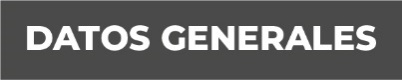 Nombre Obdulia Vidal SuárezGrado de Escolaridad Maestría en DerechoCédula Profesional (Licenciatura) 3810136Cédula profesional (Maestría) pasanteTeléfono de Oficina 232 37 32141Formación Académica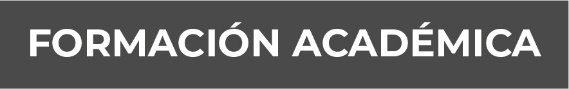 Licenciatura en DerechoMaestría en Derecho PenalDiplomado en Juicios OralesDiplomado en Derecho FamiliarJulio a Dic de 2016 Diplomado en Alta Formación en Proceso Penal Acusatorio y Teoría del DelitoMarzo a julio de 2017 Diplomado Derecho Procesal Público y Privado EXPERIENCIA EXTRA-ACADÉMICA:2010.- Conferencia Magistral “La investigación con detenido: Audiencia de Control de la Detención”2009-2010.- “Primera Generación” del “Curso Virtual de Formación Básica para aspirantes a Agentes del Ministerio Público y Oficiales Secretarios”, aspirante a ministerio público.2009.- Asistencia al taller “La trata de personas: Mecanismos y programas de protección y asistencia con un enfoque desde la justicia restaurativa”Septiembre 2016 Curso de capacitación para la aplicación de la nueva metodología para el registro y clasificación de los delitos FiscalesNoviembre 2016 Taller Especializado de Constitucionalidad y Convencionalidad   Diciembre de 2016 Taller Especializado Estructura del Juicio de Amparo  Diciembre de 2016 Taller Especializado Audiencia de Juicio Oral y Técnicas de Litigio   Octubre de 2017 Taller Especializado de Alegatos de apertura, clausura y objeciones en el juicio oral Penal Agosto a diciembre de 2017 Técnicas de Litigación Oral y Audiencias en el Sistema Penal Acusatorio Diciembre de 2017 Jornadas Nacionales de Juicios Orales y Dogmática Penal y Amparo Abril 2018 Objeciones en el Interrogatorio y ContrainterrogatorioMayo 2018 Curso Taller Técnicas de Litigación en juicio Oral Mayo 2019 Capacitación de la Norma Oficial Mexicana NOM-046-SSA2-2005 Violencia familiar, sexual y contra las mujeres, criterios para la prevención y atenciónMayo 2019 Capacitación Medidas de protección Trayectoria Profesional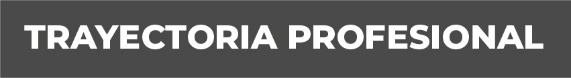 Junio de 2019 a la fecha  Fiscal 2ª especializada en la investigación de delito de violencia contra la familia, mujeres, niñas, niños y trata de personas, en la Unidad de Procuración de Justicia del IX Distrito Judicial en Martínez de la Torre, Veracruz.Junio de 2016  a junio de 2019 Fiscal 5ª especializada en la investigación de delito de violencia contra la familia, mujeres, niñas, niños y trata de personas, en la Unidad de Procuración de Justicia del XVII Distrito Judicial en Veracruz, Veracruz, en litigación.abril de 2016 a junio 2016 Fiscal 3ª especializada en la investigación de delito de violencia contra la familia, mujeres, niñas, niños y trata de personas, en la Unidad de Procuración de Justicia del VII Distrito Judicial en Poza Rica de Hidalgo, Veracruz.Enero a marzo de 2016Fiscal 3ª especializada en la investigación de delito de violencia contra la familia, mujeres, niñas, niños y trata de personas, en la Unidad de Procuración de Justicia del VI Distrito Judicial en Tuxpan, Veracruz.noviembre de 2015 a enero de 2016Fiscal 2ª especializada en la investigación de delito de violencia contra la familia, mujeres, niñas, niños y trata de personas, en la Unidad de Procuración de Justicia del II Distrito Judicial en Ozuluama, Veracruz.septiembre a noviembre de 2015Agente del Ministerio Público adscrita a los Juzgados 1 e materia Penal, 2 en materia civil y municipal en el Distrito Judicial de Coatepec, Veracruz.2014-2015Agente del Ministerio Público adscrita a los Juzgados 2, 4 en el Distrito de Córdoba, Veracruz.febrero a septiembre de 2014Agente 5 del Ministerio Público Investigador en Coatzacoalcos, Veracruz.2012-2014Agente 1 del Ministerio Público Investigadora, Boca del Río, Veracruz.2006-2011Oficial Secretaria de la Agencia Octava del Ministerio Público adscrita la dirección General de Investigaciones Ministeriales.2003-2006Secretaria del Director de investigaciones Ministeriales2001-2003Oficial Secretaria en la Agencia del Ministerio Público Auxiliar del C. Procurador regional Zona Centro, Xalapa.1997-2001Secretaria del C. Director de Servicios Periciales, Xalapa, Veracruz.1995-1997Oficial Secretaria en la Agencia 1ª del Ministerio Público Investigadora del distrito Judicial de Veracruz, Veracruz.1994-1995Oficial Secretaria en la Agencia 2ª del Ministerio Público Investigadora del distrito Judicial de Boca del Río, Veracruz. 1991-1994Secretaria de la Agencia del Ministerio Público adscrita al Juzgado Menor en el Distrito Judicial de San Andrés Tuxtla, Veracruz.1984-1991Auxiliar administrativo en la Agencia del Ministerio Público Investigadora del Distrito Judicial de San Andrés Tuxtla, Veracruz. Conocimiento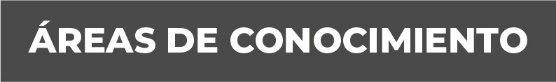 Derecho CivilDerecho Penal